НИЖЕГОРОДСКИЙ ГОСУДАРСТВЕННЫЙ УНИВЕРСИТЕТ ИМ. Н.И. ЛОБАЧЕВСКОГОЮРИДИЧЕСКИЙ ФАКУЛЬТЕТ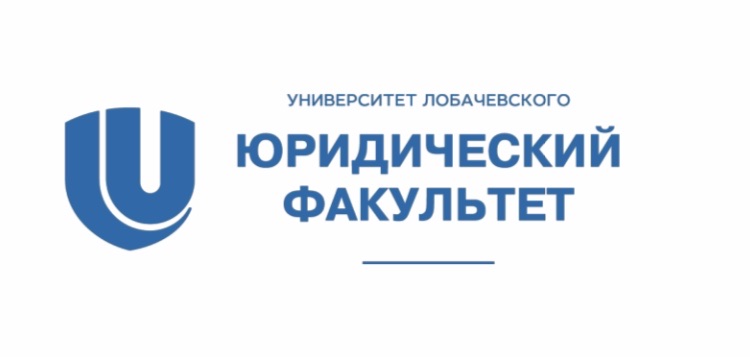 Кафедра теории и истории государства и праваПРОГРАММАКруглый стол «Нетрадиционная религиозность как форма социальной активности в эпоху постмодерна»(по направлению грантового исследования юридического факультета Университета Лобачевского)Тема: Круглый стол 20 ноября в 10.00Время: 20 ноября 2020 10:00 AM МоскваПодключение к конференции Zoom по ссылке:https://zoom.us/j/96127351973?pwd=T2dVTUZ5TThtRFd0WE43UHFDcjlIdz09Идентификатор конференции: 961 2735 1973Код доступа: 416369Модератор дискуссии: Романовская Любава Ростиславовна, кандидат юридических наук, доцент, доцент кафедры конституционного и муниципального права юридического факультета Нижегородского государственного университета им. Н.И. ЛобачевскогоРегламент выступлений:Доклад – до 7 минутОбсуждение – до 5 минут Основные докладчикиУчастники дискуссииОрганизационный комитет1.Цыганов Виктор ИвановичДекан юридического факультета Нижегородского государственного университета им. Н.И. Лобачевского, кандидат юридических наук, доцент«Проблемы создания и деятельности религиозных групп»«Проблемы создания и деятельности религиозных групп»«Проблемы создания и деятельности религиозных групп»2.Жданов Павел СергеевичДоцент кафедры теории и истории государства и права юридического факультета ННГУ им. Н.И. Лобачевского, кандидат юридических наук, доцент«Постмодерн в его отношении к культуре Нового времени»«Постмодерн в его отношении к культуре Нового времени»«Постмодерн в его отношении к культуре Нового времени»3.Федорова Марина ВладимировнаИ.о. декана высшей школы социальных наук, старший научный сотрудник Нижегородского государственного лингвистического университета им. Н.А. Добролюбова, кандидат философских наук, доцент«Смеховая культура как фактор нетрадиционной религиозности»«Смеховая культура как фактор нетрадиционной религиозности»«Смеховая культура как фактор нетрадиционной религиозности»4.Романовская Любава РостиславовнаДоцент кафедры конституционного и муниципального права юридического факультета ННГУ им. Н.И. Лобачевского, кандидат юридических наук, доцент«Пародийные религии как явление постмодерна»«Пародийные религии как явление постмодерна»«Пародийные религии как явление постмодерна»5.Яшин Владимир БорисовичДоцент кафедры всеобщей истории, социологии и политологии Омского государственного педагогического университета, доцент кафедры теологии, философии и мировых культур Омского государственного университета им. Ф.М. Достоевского, ведущий специалист – эксперт Центра гуманитарных, социально-экономических и политических исследований-2 (ГЭПИЦентр-2), кандидат исторических наук, доцент«Новые религиозные движения: концепт с ускользающим смыслом»«Новые религиозные движения: концепт с ускользающим смыслом»«Новые религиозные движения: концепт с ускользающим смыслом»6.Гуторов Юрий АлександровичСтарший преподаватель Нижегородской духовной семинарии, магистр богословия, магистр педагогики«Религия и киноиндустрия: от истоков до новых религиозных движений»«Религия и киноиндустрия: от истоков до новых религиозных движений»«Религия и киноиндустрия: от истоков до новых религиозных движений»7.Кузнецова Елена ИгоревнаЗаведующий кафедрой международной журналистики, профессор кафедры философии, социологии и теории социальной коммуникации Нижегородского государственного лингвистического университета им. Н.А. Добролюбова, доктор философских наук, доцент«Тема нетрадиционной религиозности в повестке профессиональной и социальной журналистики»«Тема нетрадиционной религиозности в повестке профессиональной и социальной журналистики»«Тема нетрадиционной религиозности в повестке профессиональной и социальной журналистики»8.Сафонова Татьяна ВитальевнаПрофессор кафедры социально-гуманитарных дисциплин Государственного университета по землеустройству, доктор педагогических наук, профессор«К вопросу о роли и месте религиозного знания в воспитании личности студента в высшей школе»«К вопросу о роли и месте религиозного знания в воспитании личности студента в высшей школе»«К вопросу о роли и месте религиозного знания в воспитании личности студента в высшей школе»9.Агуреев Станислав АлександровичДоцент кафедры международных отношений Дипломатической академии МИД России, кандидат исторических наук, доцент«Религиозный фактор и роль религиозных организаций в современных международных отношениях»«Религиозный фактор и роль религиозных организаций в современных международных отношениях»«Религиозный фактор и роль религиозных организаций в современных международных отношениях»10.Безносова Яна ВикторовнаДоцент кафедры теории и истории государства и права юридического факультета ННГУ, кандидат юридических наук«Причины и предпосылки появления новых религиозных течений (исторический аспект)»«Причины и предпосылки появления новых религиозных течений (исторический аспект)»«Причины и предпосылки появления новых религиозных течений (исторический аспект)»11.Ахмадулина Светлана ЗиннатовнаДоцент кафедры религиоведения и теологии Бурятского государственного университета имени Доржи Банзарова, кандидат исторических наук«Новые религиозные движения в Республике Бурятия (на примере казахской организации Эллэ Аят)»«Новые религиозные движения в Республике Бурятия (на примере казахской организации Эллэ Аят)»«Новые религиозные движения в Республике Бурятия (на примере казахской организации Эллэ Аят)»12.Минеева Татьяна ГермановнаДоцент кафедры теории и истории государства и права юридического факультета ННГУ им. Н.И. Лобачевского, доктор юридических наук, доцент«Неоязыческие культы как форма социальной активности населения России и Северной Европы»«Неоязыческие культы как форма социальной активности населения России и Северной Европы»«Неоязыческие культы как форма социальной активности населения России и Северной Европы»13.Николаев Дмитрий АлександровичРуководитель Религиозной группы Нижегородское содружество русско-славянской традиционной народной веры «Тихий берег»«Русско-славянская вера: к вопросу о национальной религии»«Русско-славянская вера: к вопросу о национальной религии»«Русско-славянская вера: к вопросу о национальной религии»14.Есаева Екатерина АндреевнаАссистент кафедры теории и истории государства и права юридического факультета ННГУ им. Н.И. Лобачевского«Каодаизм как новое религиозное движение: исторический аспект»«Каодаизм как новое религиозное движение: исторический аспект»«Каодаизм как новое религиозное движение: исторический аспект»15.Федюшкина Арина ИгоревнаЗаместитель декана юридического факультета ННГУ им. Н.И. Лобачевского по научной работе, доцент кафедры теории и истории государства и права, кандидат юридических наук«Деятельность новых религиозных движений в оценке учащейся молодежи (по материалам опроса)»«Деятельность новых религиозных движений в оценке учащейся молодежи (по материалам опроса)»«Деятельность новых религиозных движений в оценке учащейся молодежи (по материалам опроса)»Завурбеков Фаридун ЗавурбековичПреподаватель кафедры теории истории государства и права Нижегородского государственного университета им. Н.И. Лобачевского«Политико-правовое направление исмаилизма в шиитском исламе: история возникновения и характерные черты»«Политико-правовое направление исмаилизма в шиитском исламе: история возникновения и характерные черты»Кондратьева Анна НиколаевнаИ.о. начальника Центра дополнительного образования Средне-Волжского института ВГУЮ (РПА Минюста России), преподаватель колледжа«Религиозное нормотворчество в условиях светского государства» (доклад подготовлен при финансовой поддержке РФФИ, проект № 19-011-00082)«Религиозное нормотворчество в условиях светского государства» (доклад подготовлен при финансовой поддержке РФФИ, проект № 19-011-00082)Линько Владислав ВитальевичИнспектор отдела процессуального контроля следственного управления Следственного комитета РФ по Ростовской области«Тактические особенности производства следственных действий при расследовании преступлений религиозной экстремистской направленности (из практического опыта донского следствия)»«Тактические особенности производства следственных действий при расследовании преступлений религиозной экстремистской направленности (из практического опыта донского следствия)»Новосельцев Дмитрий ОлеговичСамарский филиал Московского городского педагогического университета«Проблемы регистрации новых религиозных движений в РФ (на примере новоязыческих общин)»«Проблемы регистрации новых религиозных движений в РФ (на примере новоязыческих общин)»Романовская Вера БорисовнаЗаведующий кафедрой теории истории государства и права Нижегородского государственного университета им. Н.И. Лобачевского«Критерии деструктивности новых религиозных движений»«Критерии деструктивности новых религиозных движений»Силантьева Виктория АлександровнаДоцент кафедры теории истории государства и права Нижегородского государственного университета им. Н.И. Лобачевского, кандидат исторических наук, доцент«Деструктивные секты: интернет-рекрумент новых адептов»«Деструктивные секты: интернет-рекрумент новых адептов»Смирнов Евгений РафаиловичДоцент кафедры теории истории государства и права Нижегородского государственного университета им. Н.И. Лобачевского, кандидат юридических наук, доцент«Масонство в современной России»«Масонство в современной России»Аксенова Юлия ЮрьевнаСтудентка Нижегородского государственного университета им. Н.И. ЛобачевскогоИммаева Бика АбдулкаримовнаСтудентка магистратуры Нижегородского государственного университета им. Н.И. ЛобачевскогоЧадаев Ахмед ИмирановичСоискатель кафедры теологии и религиоведения Орловского государственного университета им. И.С. ТургеневаПредседатель:Цыганов Виктор ИвановичДекан юридического факультета ННГУ, заведующий кафедрой трудового и экологического права, кандидат юридических наук, доцентЧлены организационного комитета:Члены организационного комитета:Федюшкина Арина ИгоревнаЗаместитель декана юридического факультета ННГУ им. Н.И. Лобачевского по научной работе, доцент кафедры теории и истории государства и права, кандидат юридических наукРомановская Любава РостиславовнаДоцент кафедры конституционного и муниципального права, кандидат юридических наук, доцентТихонов Степан РуслановичДокументовед деканата юридического факультета ННГУ